ДОГОВОР ПОСТАВКИ ПРОДУКЦИИ №____г. Сургут								     «__» _________ 2018 г.Публичное акционерное общество «Сургутнефтегаз» (ПАО «Сургут-нефтегаз»), именуемое в дальнейшем «Поставщик», в лице ____________________________________________________, действующего на основании _______________________________, с одной стороны, и _____________________________________, именуемое в дальнейшем «Покупатель», в лице генерального директора ________________, действующего на основании ____________________________, с другой стороны, вместе именуемые «Стороны», заключили настоящий договор (далее – Договор) о нижеследующем:ПРЕДМЕТ ДОГОВОРА1.1. Поставщик обязуется согласно заключенным договорам (далее – сделкам) на организованных торгах, проводимых АО «Биржа «Санкт-Петербург», передать Покупателю продукцию (далее по тексту Договора - товар) на условиях Договора, а Покупатель – принять товар и оплатить его по цене в порядке и сроки, определенные Договором1.2. Количество, номенклатура, цена и сроки поставки товара, а также транспорт, которым будет отгружаться конкретная партия или объем товара, определяются Сторонами согласно выпискам из реестра договоров                      АО «Биржа «Санкт-Петербург».1.3. Товар   должен   по   качеству   соответствовать   действующим стандартам, ГОСТ, техническим условиям и удостоверяться паспортом качества, выданным заводом-изготовителем ООО «КИНЕФ», именуемым в дальнейшем «Грузоотправитель», и сертификатом соответствия. Паспорт качества прилагается Грузоотправителем к отгрузочным документам. В случае поставки сжиженных углеводородных газов производства ООО «КИНЕФ» грузоотправителем является ООО «КИНЕФ», при этом в железнодорожных накладных может быть указано, что грузоотправителем товара является собственник вагонов АО «СГ-транс».2. ПОРЯДОК ПОСТАВКИ ТОВАРА И ПЕРЕХОД ПРАВА                СОБСТВЕННОСТИ НА ТОВАР2.1. Поставка товара осуществляется в течение срока, указанного в выписках из реестра договоров АО «Биржа «Санкт-Петербург», и свойствах биржевого инструмента, по которому совершена сделка. Срок поставки исчисляется от более поздней из следующих дат:- даты фактической оплаты товара;- даты представления Покупателем отгрузочных реквизитов.При изменении отгрузочных реквизитов Поставщик оставляет за собой право произвести отгрузку товара в течение 30 (тридцати) календарных дней от даты изменения реквизитов.Поставка товара по Договору осуществляется автомобильным или железнодорожным транспортом в цистернах ООО «КИНЕФ», ООО «Трансойл», АО «СГ-транс», либо собственных цистернах Покупателя, принадлежащих ему (им) на праве собственности, аренды и/или ином законном праве, путем отгрузки товара в адрес Покупателя или, по указанию Покупателя, получателю товара (далее – грузополучатель). В любом случае отгрузочные разнарядки (заявки) о порядке отгрузки Поставщик принимает только от Покупателя, являющегося Стороной настоящего Договора, и ответственность за достоверность данных в заявках несет Покупатель.   2.2. Поставка товара может производиться путем его передачи от Поставщика Покупателю в месте хранения (производства) товара без каких-либо обязательств Поставщика по организации транспортировки этого товара или его сдачи перевозчику. Передача товара от Поставщика Покупателю в месте хранения (производства) товара оформляется товарной накладной (форма №ТН-КИНЕФ).Непосредственные способы поставки, принадлежность цистерн, при поставке товара железнодорожным транспортом, определяются условиями биржевого инструмента и выписками из реестра договоров АО «Биржа «Санкт-Петербург».2.3. Обязательства Поставщика по поставке товара Покупателю считаются исполненными, в зависимости от способа поставки, в момент подписания формы №ТН-КИНЕФ (Приложение 4), упомянутой в пункте 2.2. настоящего Договора, либо с момента отгрузки товара. 2.4. Покупатель обязуется предпринять все надлежащие меры, обеспечивающие принятие товара, поставленного (отгруженного) Поставщиком в соответствии с условиями настоящего Договора как непосредственно в адрес Покупателя, так и в адреса грузополучателей, указанных Покупателем в отгрузочной разнарядке (заявке).2.5. При получении поставленного товара от перевозчика (транспортной организации) Покупатель (или грузополучатель) обязуется проверить соответствие товара сведениям, указанным в транспортно-сопроводительных документах, а также принять этот товар от перевозчика с соблюдением порядка и правил, предусмотренных нормативными актами, регулирующими деятельность данного перевозчика (железнодорожного, автомобильного). При вывозе товара силами и средствами Покупателя со склада (из технологических емкостей) завода-изготовителя ООО «КИНЕФ» (самовывозом) приемка товара по количеству и качеству производится Покупателем в момент налива / погрузки в транспортное средство.2.6. Право собственности на товар, а также риск его случайной гибели или случайной порчи, утраты или повреждения, переходят от Поставщика к Покупателю в момент передачи товара Покупателю. Передачей товара Покупателю признается сдача товара перевозчику (транспортной организации) для отправки в адрес Покупателя (грузополучателя), или передача от Поставщика Покупателю в месте хранения (производства) товара (в зависимости от способа поставки).2.7. Поставщик считается выполнившим свои обязательства по поставке товара, а Покупатель по выборке товара, если количество непоставленного Поставщиком (невыбранного Покупателем) товара:- при поставке товара железнодорожным транспортом не превышает 10% от количества товара в тоннах по соответствующей сделке.- при поставке автомобильным транспортом не превышает 5% от количества товара в тоннах по соответствующей сделке.2.8. При заключении Договора Покупатель обязан предоставить Поставщику копии учредительных документов, правоустанавливающих документов, документов, подтверждающих полномочия представителя Покупателя и карточку предприятия (Приложение 1), не позднее следующего рабочего дня после заключения сделки на торгах АО «Биржа «Санкт-Петербург». Выписки из Единого государственного реестра юридических лиц (Единого государственного реестра индивидуальных предпринимателей) направляются с датой выдачи не ранее 60 (шестидесяти) календарных дней на дату представления выписки, при заключении настоящего договора, с последующим представлением заверенной копии (оригинала) выписки из Единого государственного реестра юридических лиц (Единого государственного реестра индивидуальных предпринимателей) каждые шесть месяцев, при условии действия настоящего договора. Выписки из Единого государственного реестра юридических лиц (Единого государственного реестра индивидуальных предпринимателей) могут быть оформлены с  использованием официального сайта ФНС России.Заверенные Покупателем (нотариусом) копии указанных документов Покупатель обязан направить в адрес Поставщика, по реквизитам указанным в п.13.2. Договора.В случае не представления указанного пакета документов Поставщик оставляет за собой право задержать поставку Товара по договору до момента их представления. При этом такая задержка не является просрочкой поставки Товара со стороны Поставщика и не влечет его ответственности за просрочку поставки Товара по Договору.Покупатель обязан своевременно письменно уведомить Поставщика о внесении изменений в указанные документы и иные документы, связанные с исполнением настоящего Договора с последующей отправкой их заверенных копий в адрес Поставщика. В случае нарушения сроков представления уведомления о внесении изменений в реквизиты Сторон, Дополнение о внесении изменений в Договор будет датироваться днем представления пакета документов.2.9. Договор и другие, в том числе и платежные документы , могут быть изготовлены и переданы с помощью факсимильных или электронных средств связи с обязательным подтверждением их получения способами, предусмотренными техническими средствами связи (для электронных сообщений - уведомление о прочтении, направляемое автоматически, для факсимильных сообщений - отчет о передаче документа) и последующей досылкой оригиналов документов. Стороны несут ответственность за достоверность подписи. Бремя доказывания тех или иных фактов по Договору и подлинности Договора лежит на обеих Сторонах.При этом оригиналы Договора и дополнительных соглашений к нему на бумажном носителе пересылаются Сторонами друг другу по почте с обязательным присвоением почтового идентификатора с соблюдением следующего порядка. Подписанные Поставщиком Договор, дополнительное соглашение к нему, направляются Покупателю. В срок не позднее 3 (трех) рабочих дней от даты получения оригинала Договора (дополнительного соглашения) Покупатель обязан подписать указанные документы и направить Поставщику посредством факсимильной или электронной связи с одновременной отправкой подписанных оригиналов почтовым отправлением с обязательным присвоением почтового идентификатора.3. ТРАНСПОРТНЫЕ УСЛОВИЯ3.1. Поставка товара по настоящему Договору производится без каких-либо обязательств Поставщика по организации транспортировки товара.  Поставщик обеспечивает надлежащее оформление транспортных документов силами Грузоотправителя при соблюдении Покупателем условий настоящего Договора об оформлении и сроках подачи заявок и оплате товара. Заявка Покупателя на доставку товара:3.2. Отгрузочная разнарядка (заявка) должна быть подписана руководителем Покупателя, иметь печать Покупателя и содержать все данные, которые необходимы Поставщику для надлежащего исполнения условий Договора по поставке (отгрузке) товара: номер настоящего Договора, номенклатура (ассортимент) товара, его количество, цена, минимальная норма отгрузки, наименование и точный адрес грузополучателя                           и его транспортные (отгрузочные) реквизиты, его телефон и факс,                   дату и номер сделки, заключенной на торгах АО «Биржа                                      «Санкт-Петербург». Отгрузочная разнарядка (заявка) должна быть                      оформлена и распечатана через Интернет-магазин Поставщика             (https://crmn.surgutneftegas.ru) по форме согласно Приложению 2 к Договору.3.3. Заявки  передаются Покупателем Поставщику посредством факсимильной или электронной связи, с обязательным подтверждением ее получения (для электронных сообщений – уведомление о прочтении, направляемое автоматически, для факсимильных сообщений – отчет о передаче документа) не позднее 2 (второго) рабочего дня, следующего за датой заключения сделки на торгах АО «Биржа «Санкт-Петербург». Скан-копии реквизитных заявок, подписанных Покупателем, в формате PDF сохраняются в интернет-магазине ПАО «Сургутнефтегаз».3.4. Отгрузка товара Покупателю производится железнодорожным или автомобильным транспортом в указанные в выписке из реестра договоров  АО «Биржа «Санкт-Петербург» сроки при выполнении Покупателем требований п.3.2, п.3.3 настоящего Договора.При доставке товара железнодорожным транспортом:3.5. Заявки, кроме общих данных (п.3.2.Договора), должны содержать данные: станции назначения и их коды;наименования, ИНН, ОКПО и почтовые адреса грузополучателей и их коды;подъездного пути для подачи/слива цистерны;даты и номера телеграммы станции назначения, направленной ею на станцию отправления, подтверждающей возможность приема товара (не требуется, если грузополучатель имеет собственные подъездные пути, и в случае, если грузополучателем является нефтебаза).3.6. Неправильное либо неполное выполнение Покупателем какого-либо из указанных требований к заявке дает Поставщику право не производить отгрузку товара до внесения Покупателем необходимых уточнений в заявку. До внесения необходимых уточнений заявка считается не предоставленной Поставщику.3.7. Отгрузка товара производится цистернами по действующей отгрузочной норме грузовой скоростью. Минимальной нормой отгрузки является одна железнодорожная цистерна. Поставка товара ниже минимальных норм отгрузки не производится и недопоставкой не считается, штрафные и иные санкции с Поставщика не взыскиваются.3.8. В соответствии с нормативными требованиями на железнодорожном транспорте, отгрузка товара Покупателю производится Грузоотправителем только после получения со станции назначения телеграммы подтверждения о готовности к приемке товара.3.9. Покупатель (грузополучатель) обязан обеспечить надлежащую выгрузку товара и отправку порожних цистерн в технически исправном и коммерчески пригодном состоянии, по полным перевозочным документам на станцию погрузки или иную станцию, в соответствии с информацией Поставщика и/или Грузоотправителя, по истечении 48 часов с момента прибытия груженых цистерн на станцию выгрузки, а также обеспечить недопущение простоя цистерн на станции выгрузки по причине неприема товара грузополучателем.В железнодорожной накладной на возврат порожних цистерн Поставщика в графе «Особые заявления и отметки отправителя» Покупатель (грузополучатель) обязан указать дату, время начала и окончания слива.Датой прибытия груженой цистерны считается дата в календарном штемпеле железнодорожной накладной станции назначения в графе «Выдача оригинала накладной грузополучателю».Датой отправки порожней цистерны считается дата в календарном штемпеле железнодорожной накладной станции отправления в графе «Оформление приема груза к перевозке».3.10. Покупатель обязан обеспечить осмотр грузополучателем цистерн ООО «КИНЕФ», ООО «Трансойл», АО «СГ-транс», либо собственных цистерн Покупателя с товаром до их приемки от перевозчика на предмет сохранности ЗПУ и целостности проушин (отсутствие пропилов, наличие сварочных швов). В случае выявленных нарушений Покупатель (грузополучатель) обязан в день прибытия цистерны составить акт с обязательным участием перевозчика и уведомить об этом Поставщика в течение одного рабочего дня с даты составления акта. 3.11. Покупатель обязан обеспечить выгрузку товара грузополучателем в соответствии с действующими правилами перевозок железнодорожным транспортом грузов, при этом остаток товара в цистерне после слива должен соответствовать норме, установленной ГОСТ 1510-84. 3.12. Покупатель обязан обеспечить сохранность цистерн                           ООО «КИНЕФ», ООО «Трансойл», АО «СГ-транс», с момента выдачи их перевозчиком на станции назначения  до момента  возврата порожних цистерн перевозчику.3.13. Покупатель обязан не производить переадресовку груженых цистерн ООО «КИНЕФ», ООО «Трансойл», АО «СГ-транс», а также не предоставлять цистерны третьим лицам, в том числе не допускать любое использование цистерн без разрешения Поставщика. В исключительных случаях допускается переадресовка по письменному согласованию с Поставщиком, при этом все расходы, связанные с оформлением дополнительного плана, оплате железнодорожного тарифа за груженую или порожнюю цистерну и прочие расходы Покупатель принимает на себя.3.14. Покупатель обязан по отдельному письменному запросу представлять Поставщику надлежащим образом заверенные Покупателем копии перевозочных документов, а именно: копии железнодорожных  накладных с отметками о выдаче груза грузополучателям, копии квитанций о приеме порожних цистерн к перевозке.3.15. Датой поставки (перехода права собственности) товара Покупателю считается дата календарного штемпеля в железнодорожной накладной о принятии груза к перевозке на станции Кириши Октябрьской ж/д.При доставке товара автомобильным транспортом:3.16. Поставка товара автомобильным транспортом осуществляется на условиях самовывоза (выборки) товара в пунктах налива или местах хранения. Для передачи Товара, Покупатель представляет Поставщику детальные отгрузочные разнарядки, в которых указывается количество, номенклатура и объем товара, подлежащего отгрузке, наименование наливного пункта или места хранения, где будет производиться налив / выборка, а также данные доверенности представителя Покупателя (грузополучателя).3.17. Поставщик выдает Покупателю документальное разрешение (телеграмму) для получения со склада завода-изготовителя ООО «КИНЕФ» заявленного Покупателем количества товара.3.18. Для получения товара представитель Покупателя должен иметь надлежащим образом оформленную доверенность.3.19. Покупатель обязан предоставить Поставщику (Грузоотправителю) заверенную копию паспорта транспортного средства, а также письменную информацию в отношении каждого поданного под погрузку транспортного средства о максимальной массе груза, а также о порядке распределения его по секциям автоцистерны (при наличии), при погрузке которого масса транспортного средства и (или) нагрузка на ось транспортного средства не будут превышать значения, установленные в Приложениях 1,2 к Правилам перевозок грузов автомобильным транспортом, утвержденным постановлением Правительства РФ от 15.04.2011 №272.В случае отсутствия сведений о максимальной массе груза транспортного средства, а так же о порядке распределения его по секциям автоцистерны (при наличии), Поставщик (Грузоотправитель) вправе отказать в погрузке данного транспортного средства.3.20. Датой поставки товара при самовывозе считается дата оформления заводом-изготовителем ООО «КИНЕФ» товарной накладной (форма №ТН-КИНЕФ), по форме согласно Приложению 4.3.21. Ликвидация последствий аварий и инцидентов, возникших на территории завода-изготовителя ООО «КИНЕФ» по вине Покупателя (Грузополучателя), осуществляется за счет Покупателя (Грузополучателя).3.22. Поставщик имеет право не отгружать Товар, если Покупателем (Грузополучателем) не соблюдены требования на перевозку в соответствии с действующим законодательством РФ, а также требования, содержащиеся в настоящем Договоре.4. ЦЕНЫ ПО ДОГОВОРУ И ПОРЯДОК РАСЧЕТОВ4.1. Расчеты по договору могут производиться через клиринговую организацию АО «РДК»  (далее по тексу Договора – РДК (АО)) и без участия РДК (АО).В случае расчетов через РДК (АО) расчеты осуществляются в соответствии с Правилами осуществления клиринга РДК (АО). 4.2. В случае расчетов без участия РДК (АО) Покупатель обязуется  принять товар и оплатить его по согласованной Сторонами цене.Расчеты производятся платежными поручениями путем перечисления денежных средств на счет Поставщика на условиях 100 % предварительной оплаты в течение 3 (трех) банковских дней от даты выставления Поставщиком счета на оплату стоимости товара, который выставляется Поставщиком не позднее 5 (пяти) банковских дней от даты регистрации выписки из реестра договоров АО «Биржа «Санкт-Петербург». Поставщик выставляет Покупателю счет-фактуру на сумму оплаты, в счет предстоящих поставок товара, в срок не позднее 5 (пяти) календарных дней, считая со дня получения сумм предварительной оплаты.4.3. Расчеты за товар производятся по цене сделок, заключённых на торгах АО «Биржа «Санкт-Петербург», для каждой партии товара, стоимость товара включает сумму НДС по ставке, согласно действующему законодательству РФ.4.4. В случае задолженности Покупателя, возникшей в результате превышения фактически отгруженного объема товара над объемом, по которому была получена предварительная оплата, окончательный расчет за поставленный  товар производится в течение 3 (трех) рабочих дней от даты выставления Поставщиком счета-фактуры на отгруженный  товар, путем перечисления денежных средств на расчетный счет Поставщика.4.5. Датой оплаты считается дата поступления денежных средств на расчетный счет Поставщика. 4.6. При осуществлении платежа Покупатель или третье лицо, осуществляющее платеж по его поручению, обязаны в платежном поручении в графе «Назначение платежа» указывать: первыми восемью символами регистрационный номер карточки Договора ______________, оплата и/или предоплата (в зависимости от платежа), дата и номер Договора, наименование Покупателя в соответствии с Договором, дату и номер электронной сделки, заключенной на торгах АО «Биржа «Санкт-Петербург», сумму платежа по сделке, наименование товара по сделке. При несоблюдении указанных требований Поставщик оставляет за собой право не засчитывать платежи. В подтверждение оплаты Покупатель обязуется  предоставить Поставщику платежное поручение с отметкой банка об исполнении, которое должно быть передано посредством электронной связи ответственному куратору Договора со стороны Поставщика.Оплата денежных средств производится посредством банковских электронных платежей. Расходы, связанные с банковскими операциями в Банке Поставщика, несет Поставщик. Расходы в Банке Покупателя и прочих банках несет Покупатель.4.7. На дату поставки товара Поставщик составляет товарную накладную
ТОРГ-12. Оригинал счета-фактуры должен быть выставлен в течение 5 (пяти) календарных дней с момента поставки товара. Счет-фактура и товарная накладная ТОРГ-12 должны быть оформлены в соответствии с требованиями действующих нормативных документов.При изменении стоимости отгруженных товаров (выполненных работ, оказанных услуг) в случае изменения цены (тарифа) или уточнения количества (объема) отгруженного товара (выполненных работ, оказанных услуг), Поставщик выставляет корректировочный счёт-фактуру не позднее 5 (пяти) календарных дней, считая со дня составления документа, подтверждающего согласие Покупателя на изменение стоимости отгруженной продукции, подписанного уполномоченным представителем Покупателя.Первичный документ, подтверждающий согласие Покупателя на изменение стоимости отгруженной продукции, должен соответствовать требованиям законодательства о бухгалтерском учете к первичным учетным документам, содержать показатели цены и количества до изменения стоимости, измененные показатели и разницу между окончательной и первоначальной стоимостью отгруженной продукции.Ежемесячно по результатам поставки товара и проведенных расчетов между Поставщиком и Покупателем  в срок до 20 (двадцатого) числа месяца, следующего за отчетным месяцем, подписывается акт сверки взаимных расчетов (Приложение 3) по одному экземпляру для каждой из сторон.4.8. Подписанные Поставщиком оригиналы счета-фактуры, накладной ТОРГ-12 и/или акта сверки взаимных расчетов направляются Покупателю почтовым отправлением с  присвоением почтового идентификатора. В срок не позднее 3 (трех) рабочих дней от даты получения товарной накладной             ТОРГ-12 и/или акта сверки взаимных расчетов Покупатель обязан подписать указанные документы и  направить   Поставщику посредством   факсимильнойили электронной связи с одновременной отправкой подписанных оригиналов документов почтовым отправлением с присвоением почтового идентификатора. Если в течение срока, указанного в настоящем пункте, Покупатель не направил Поставщику подписанную товарную накладную ТОРГ-12 и/или акт сверки взаимных расчетов, либо не направил официальную претензию в отношении вышеуказанных документов, то документ считается согласованным Сторонами и принятым Покупателем.4.9. Если по завершении поставок по сделке будет выявлен неизрасходованный аванс, то Поставщик оставляет за собой право перенести неизрасходованный аванс в счет оплаты (предварительной оплаты) последующих сделок.4.10. По состоянию на последнее число действия Договора, Поставщик и Покупатель производят сверку взаиморасчетов за поставленный товар, путем составления акта сверки взаимных расчетов (по форме согласно      Приложению 3). Окончательный расчет между Поставщиком и Покупателем производится на основании указанных документов не позднее 10 (десяти) календарных дней с момента представления оригиналов документов.4.11. Расчеты между Сторонами осуществляются только по реквизитам, указанным в настоящем Договоре. Любые изменения в платежных реквизитах при исполнении Договора оформляются дополнительным соглашением Сторон к Договору.5. ПОРЯДОК ПРИЕМКИ ТОВАРА ПО КОЛИЧЕСТВУ И КАЧЕСТВУ5.1. Товар, являющийся предметом настоящего Договора (п.1 Договора), принимается Покупателем по количеству и качеству в порядке и сроки, предусмотренные «Инструкцией о порядке приемки продукции производственно-технического назначения и товаров народного потребления по количеству», утвержденной постановлением Госарбитража СССР от 15.06.65 NП-6, и «Инструкцией о порядке приемки продукции производственно-технического назначения и товаров народного потребления по качеству», утвержденной постановлением Госарбитража СССР от 25.04.66 NП-7.  Вышеназванные Инструкции рассматриваются и применяются Сторонами как условия настоящего Договора о порядке приемки поставленного товара.При одновременном получении продукции в нескольких вагонах, стоимость которой оплачивается по одному расчетному документу (счет на оплату, выписка из реестра договоров АО «Биржа «Санкт-Петербург»), получатель обязан проверить количество поступившей продукции во всех вагонах с указанием результатов замеров в акте о приемке продукции в соответствии с абз.2 пункта 12 Инструкции П-6. Выборочная приемка продукции не допускается.При транспортировке железнодорожным транспортом рассмотрение претензий в связи с недостачей товара производится  после представления Покупателем документального подтверждения принятого при приемке количества товара, поставленного в месяце отгрузки в соответствии с товарными накладными ТОРГ-12. 5.2. Вызов представителя Поставщика обязателен в случаях обнаружения Покупателем (грузополучателем) недостачи, несоответствия качества товара требованиям стандартов, технических или согласованных условий, скрытых недостатков товара или несоответствия согласованному ассортименту (номенклатуре) товара. При неявке представителя Поставщика в 3 (трех) дневный срок со дня получения извещения о вызове или получения уведомления Поставщика о неявке, Покупатель осуществляет приемку товара по количеству и качеству в порядке и сроки, предусмотренные инструкциями о порядке приемки продукции и товаров по количеству и качеству (№№П-6,П-7) при участии эксперта Торгово-Промышленной Палаты России, а при отсутствии в данном регионе ТПП – при участии представителя специализированного незаинтересованного предприятия. Расходы по оплате услуг эксперта ТПП относятся на Покупателя. О результатах приемки Покупатель в 3 (трех) дневной срок письменно (по факсу) информирует Поставщика.5.3. Требования не заявляются Покупателем и претензии по количеству поставленного товара не подлежат удовлетворению Поставщиком, если при выгрузке товара в пункте назначения имеет место расхождение между количеством, указанным в перевозочном документе, и количеством, определяемым в установленном порядке грузополучателем, в пределах, установленных ГОСТ Р 8.595-2004 «Масса нефти и нефтепродуктов. Общие требования к методикам выполнения измерений», Инструкцией «О порядке поступления, хранения, отпуска и учета нефти и нефтепродуктов на нефтебазах, наливных пунктах и заправочных станциях системы Госкомнефтепродукта СССР» № 06/21-8-446, утвержденной 15.08.1985 г., в части, не противоречащей действующему законодательству и суммированное с нормой естественной убыли (приказ Министерства энергетики РФ и Министерства транспорта РФ от 01.11.2010 № 527/236), а также в случае, если приемка товара грузополучателем не соответствовала требованиям настоящего Договора и вышеуказанных Инструкций. В этом случае за фактически поставленное количество товара принимаются данные, указанные в перевозочных документах.5.4. Обстоятельства, являющиеся основанием для ответственности перевозчика, грузоотправителей, грузополучателей, других организаций (несоответствие наименования, массы, количества груза данным, указанным в перевозочном документе) должны удостоверяться коммерческими актами. В противном случае претензии Покупателя к рассмотрению приниматься не будут.6. ОТВЕТСТВЕННОСТЬ СТОРОН6.1. Любая из Сторон настоящего Договора, не исполнившая обязательства по Договору или исполнившая их ненадлежащим образом, несет ответственность при наличии вины (умысла или неосторожности) в соответствии с действующим законодательством Российской Федерации.6.2. Покупатель возмещает Поставщику в порядке регресса все штрафы, неустойки и убытки, вызванные неисполнением либо ненадлежащим исполнением Покупателем условий Договора.6.3. При несвоевременной оплате поставленных товаров Покупатель уплачивает Поставщику пеню в размере 0,1 (одна десятая) % от суммы просроченного платежа за каждый день просрочки.6.4. Уплата штрафа, пени и возмещение убытков, причиненных ненадлежащим исполнением обязательств, не освобождают Стороны Договора от исполнения обязательств по договору в полном объеме.6.5. В случае несоблюдения сроков по вывозу Товара, Покупатель обязан по требованию Поставщика, уплатить пеню в размере 0,3 (три десятых) % в день от стоимости каждой тонны не вывезенного в срок Товара. Кроме того, Покупатель обязуется возместить Поставщику все убытки, связанные с несоблюдением Покупателем сроков по вывозу Товара.6.6. Не является просрочкой поставки товара задержка в его отгрузке по причинам, возникшим на наливном пункте, на станции отправления, на железнодорожном транспорте.6.7. За нарушение срока нахождения цистерн у Покупателя, при организации транспортировки товара Поставщиком, Покупатель уплачивает Поставщику штраф в соответствии со ст.100 УЖТ РФ (в части, применяемой к специализированным вагонам). Срок простоя исчисляется с 00 часов дня следующего за днем надлежащей отправки (возврата) цистерны.6.8. За утерю Покупателем документов, указанных в п.2.9., 4.7. и 4.8. Договора, повлекшую необходимость повторного оформления Поставщиком указанных документов, Покупатель уплачивает Поставщику штраф в размере 10 000 (десять тысяч) рублей за каждый утерянный документ.Кроме того, Покупатель возмещает Поставщику убытки, возникшие в результате такой утери, в том числе начисленные налоговым органом по результатам налоговых проверок. Размер убытков определяется на основании требования налогового органа об уплате налога (пени, штрафа).Возмещение Покупателем платежей, предусмотренных настоящим пунктом, производится в течение 30 (тридцати) дней с момента выставления Поставщиком счета и расчета убытков. 6.9. Покупатель гарантирует возмещение Поставщику убытков, связанных с доначислением ему налоговым органом НДС, налога на прибыль организаций, соответствующих пеней и штрафов по причинам:- выявления признаков неблагонадежности в деятельности Покупателя или его контрагентов, указанных в решении налогового органа о доначислении Поставщику налогов, пеней и штрафов (далее – Контрагенты);- искажения Покупателем или Контрагентами сведений о фактах хозяйственной жизни, об объектах налогообложения, подлежащих отражению в налоговом и (или) бухгалтерском учете либо налоговой отчетности;- заключения Покупателем или Контрагентами договоров с основной целью неуплаты (неполной уплаты) налога;- подписания первичных учетных документов со стороны Покупателя или Контрагентов неустановленным или неуполномоченным лицом;- иного нарушения Покупателем или Контрагентами законодательства о налогах и сборах.Возмещение убытков производится в течение 15 (пятнадцати) календарных дней с момента выставления Поставщиком счета и расчета убытков, к которому прикладывается выписка из решения налогового органа о доначислении НДС, налога на прибыль организаций, соответствующих пеней и штрафов.7. ФОРС-МАЖОР7.1. При наступлении обстоятельств, вследствие которых любая из Сторон не в состоянии полностью или частично исполнять обязательства по настоящему договору (форс-мажор), Стороны не несут ответственности в случае  своевременного (не позднее 3 дней) извещения об этом другой Стороны. Несвоевременное уведомление о наступлении форс-мажорных обстоятельств лишает Сторону права ссылаться на них. Форс-мажорные обстоятельства должны быть подтверждены справками соответствующих государственных органов.8. ПОРЯДОК РАЗРЕШЕНИЯ СПОРОВ И                                                    ЗАЩИТА ИНТЕРЕСОВ СТОРОН8.1. Все споры, возникающие при заключении, исполнении и прекращении настоящего Договора, разрешаются путем переговоров. При не достижении согласия спор передается на рассмотрение в арбитражный суд по месту нахождения истца, при этом предусматривается доарбитражный (претензионный) порядок урегулирования  споров путем предъявления Сторонами претензий, срок  рассмотрения которых – 30 (тридцать) дней с момента получения.8.2. Во всем остальном, что не предусмотрено настоящим Договором, Стороны руководствуются действующим законодательством Российской Федерации.9. ИЗМЕНЕНИЕ И/ИЛИ ДОПОЛНЕНИЕ ДОГОВОРА9.1. Настоящий Договор может быть изменен и/или дополнен Сторонами в период его действия на основе их взаимного согласия.9.2. Последствия изменения и/или дополнения настоящего Договора определяются взаимным соглашением Сторон.9.3. Любые соглашения Сторон по изменению и/или дополнению условий настоящего Договора имеют силу в том случае, если они оформлены в письменном виде, подписаны сторонами Договора и скреплены печатями Сторон.10. РАСТОРЖЕНИЕ ДОГОВОРА10.1. При невыполнении Покупателем условий, предусмотренных настоящим Договором, Поставщик имеет право на одностороннее расторжение Договора. Договор считается расторгнутым с даты, указанной Поставщиком в уведомлении. 10.2. В случае неоднократного (2 и более раза) переоформления Поставщиком первичных документов по вине Покупателя, Поставщик  имеет право отказаться от исполнения Договора в одностороннем порядке, предусмотренном п.10.1. настоящего Договора.11. ДЕЙСТВИЕ ДОГОВОРА ВО ВРЕМЕНИ11.1.  Настоящий Договор действует с момента его подписания Сторонами и по ____________ 20__ года, а в части расчетов - до полного их завершения. Если ни одна из Сторон не заявит о прекращении Договора, то его действие автоматически продлевается на каждый последующий календарный год. Условия настоящего Договора применяются к отношениям Сторон, возникшим только после заключения настоящего Договора.11.2. Прекращение (окончание) срока действия настоящего Договора влечет за собой прекращение обязательств Сторон по нему, но не освобождает Стороны Договора от ответственности за его нарушения, если таковые имели место при исполнении условий настоящего Договора.11.3. Настоящий Договор составлен в двух экземплярах, имеющих одинаковую юридическую силу, по одному экземпляру для каждой из Сторон.12. КОНФИДЕНЦИАЛЬНОСТЬ12.1. Любые документы и информация, связанные с исполнением настоящего Договора, являются конфиденциальными и не подлежат передаче или разглашению третьим лицам, за исключением следующих случаев:- если совершение таких действий необходимо для выполнения Сторонами своих обязательств по настоящему Договору;- в случаях, прямо предусмотренных действующим законодательством РФ.13. ЮРИДИЧЕСКИЕ АДРЕСА И МЕСТОНАХОЖДЕНИЕ СТОРОН13.1. В случае изменения места нахождения или обслуживающего банка Стороны Договора обязаны в пятидневный срок уведомить об этом друг друга.13.2. Реквизиты Сторон:Приложение 1к договору от __.__.201_ № ____Перечень документов, предоставляемых Покупателем для заключения договораУстав в последней редакции (для юридических лиц), изменения в Устав (при их наличии).Копия паспорта (при заключении договоров индивидуальными предпринимателями).Свидетельство о государственной регистрации юридического лица, Свидетельство о внесении записи в Единый государственный реестр юридических лиц (ЕГРЮЛ), Свидетельство о государственной регистрации физического лица в качестве индивидуального предпринимателя, Свидетельство о внесении записи в Единый государственный реестр индивидуальных предпринимателей (ЕГРИП).Свидетельство о постановке на учет в налоговом органе.Выписка из ЕГРЮЛ (для юридических лиц), выписка из ЕГРИП (для индивидуальных предпринимателей) с датой выдачи не ранее 60 дней.Документы, подтверждающие полномочия лица, подписывающего договор от имени контрагента (решение полномочного органа контрагента об избрании (назначении) единоличного исполнительного органа (протокол общего собрания акционеров (участников, членов и т.д.), совета директоров (наблюдательного совета) и т.п.), приказы о назначении на должность и об отстранении ранее действовавшего руководителя (если назначался), доверенность на подписание договора с образцом подписи (в случае подписания договора не единоличным исполнительным органом), если доверенность не содержит образца подписи поверенного, нотариально заверенную копию листа паспорта поверенного, содержащего Ф.И.О. и образец его личной подписи).Решение полномочного органа контрагента (общего собрания акционеров (участников, членов), совета директоров (наблюдательного совета) и т.д.) о разрешении (одобрении) на заключение договора с Обществом в случае, если принятие соответствующего решения необходимо в соответствии с учредительными документами контрагента и/или действующим законодательством РФ (в т.ч. в случаях, предусмотренных главами X и XI Федерального закона «Об акционерных обществах», а такжест.ст.45 и 46 Федерального закона «Об обществах с ограниченной ответственностью» и т.д.).Иные документы, которые необходимы для надлежащего оформления и заключения договора.Заявка № _____________Примечание:Подпись руководителя______________/ ФИОИсполнитель тел.Приложение к заявке №____________Платежные реквизиты грузополучателейПодпись руководителя___________________/ Системный № заявки __________ от _____________________ г.ОБРАЗЕЦ Приложение 3 к договору от __.__.201_ № ____АКТ СВЕРКИПАО «СУРГУТНЕФТЕГАЗ» И __________________________НА ___.___.20___по договору от ___.___.20___ №______*) Приложение №1 (оплата за реализацию по договору от ___.___.20___ №_____ )Поставщик ________________                    						Покупатель ________________  					М.П.													М.П.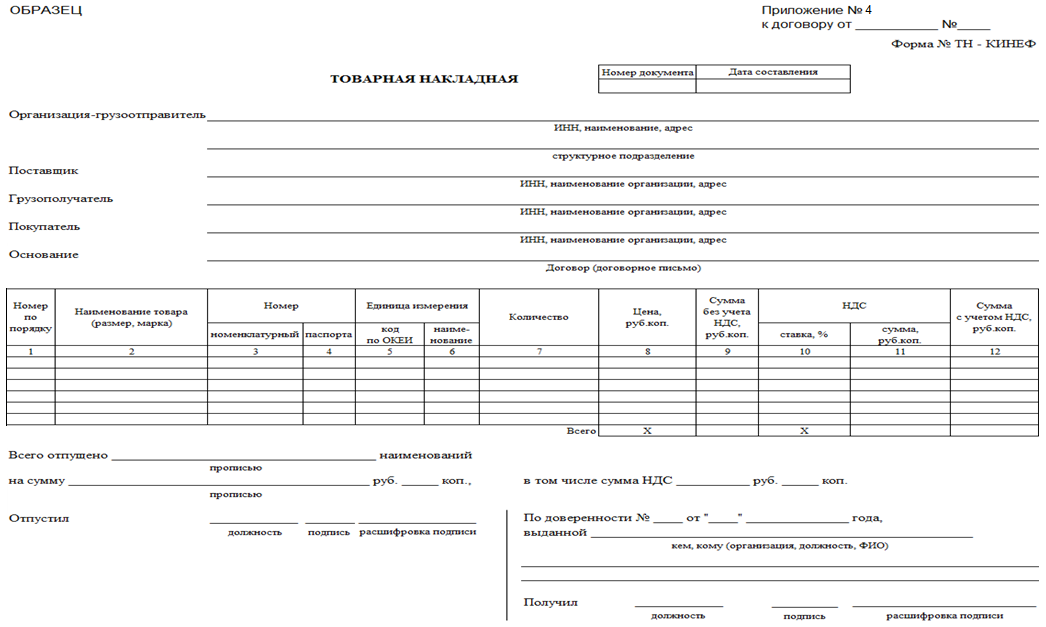 Поставщик:ПАО «Сургутнефтегаз»               Адрес (место нахождения):	628415, Ханты-Мансийский автономный округ – Югра, город Сургут, улица Григория Кукуевицкого, дом 1, корпус 1Покупатель:Адрес (место нахождения):Телефон: (3462) 42-69-27, 41-12-06Факс: (3462) 42-64-57, 41-17-57Телетайп: 314594 SEVER RU       ИНН 8602060555 КПП 997250001ОГРН 1028600584540р/счет 40702810000000100368АО БАНК «СНГБ» г. Сургут Кор.счет 30101810600000000709БИК 047144709Телефон: Е-mail: ИНН КПП ОГРН р/счет Кор.счет БИК ПОСТАВЩИК_________________ ПОКУПАТЕЛЬ__________________ ПОСТАВЩИК_________________ ПОКУПАТЕЛЬ__________________ ОБРАЗЕЦПоставщик:  ПАО«СУРГУТНЕФТЕГАЗ»Адрес: 628415, ТЮМЕНСКАЯ ОБЛАСТЬ, Ханты-Мансийский автономный округ – Югра,Адрес: 628415, ТЮМЕНСКАЯ ОБЛАСТЬ, Ханты-Мансийский автономный округ – Югра,Г.СУРГУТ,ул.КУКУЕВИЦКОГО1, КОРПУС 1 (3462)42-64-94.Грузоотправитель:он же.Покупатель:Адрес:Отгрузка:  Договор №________ от ________________Прошу отгрузить нефтепродукты по следующим реквизитамПокупатель:Адрес:Отгрузка:  Договор №________ от ________________Прошу отгрузить нефтепродукты по следующим реквизитамПокупатель:Адрес:Отгрузка:  Договор №________ от ________________Прошу отгрузить нефтепродукты по следующим реквизитамПокупатель:Адрес:Отгрузка:  Договор №________ от ________________Прошу отгрузить нефтепродукты по следующим реквизитамПокупатель:Адрес:Отгрузка:  Договор №________ от ________________Прошу отгрузить нефтепродукты по следующим реквизитамПокупатель:Адрес:Отгрузка:  Договор №________ от ________________Прошу отгрузить нефтепродукты по следующим реквизитамПокупатель:Адрес:Отгрузка:  Договор №________ от ________________Прошу отгрузить нефтепродукты по следующим реквизитамПокупатель:Адрес:Отгрузка:  Договор №________ от ________________Прошу отгрузить нефтепродукты по следующим реквизитамПокупатель:Адрес:Отгрузка:  Договор №________ от ________________Прошу отгрузить нефтепродукты по следующим реквизитамПокупатель:Адрес:Отгрузка:  Договор №________ от ________________Прошу отгрузить нефтепродукты по следующим реквизитамПокупатель:Адрес:Отгрузка:  Договор №________ от ________________Прошу отгрузить нефтепродукты по следующим реквизитамПокупатель:Адрес:Отгрузка:  Договор №________ от ________________Прошу отгрузить нефтепродукты по следующим реквизитамПокупатель:Адрес:Отгрузка:  Договор №________ от ________________Прошу отгрузить нефтепродукты по следующим реквизитамПокупатель:Адрес:Отгрузка:  Договор №________ от ________________Прошу отгрузить нефтепродукты по следующим реквизитам№ п/пНаименование товара, номер и дата сделкиКол-во, тн.Кол-вов/ц /довЖДСтанцияназначениягрузополучателя/ нефтебазаКод станции назначенияНаименование грузополучателяКод грузополучателяОКПО грузополучателяИНН / КПП грузополучателяПочтовые реквизитыВоинский транспортЖелательный срок отгрузки1234567891011121314Примечание:Примечание:Примечание:Примечание:Примечание:Примечание:Примечание:Примечание:Примечание:Примечание:Примечание:Примечание:Примечание:Примечание:Наименование товараИтого, тнИтого, в/цКод грузополучателяНаименование грузополучателяБИКНазвание банкаР/счетК/счетПОСТАВЩИК _________________ ПОКУПАТЕЛЬ______________ По данным ПАО «Сургутнефтегаз»По данным ____________________Сальдо на ___.___.20___г.*) отгружено всего на сумму:*) переведено и подтверждено финансовым управлением ПАО «Сургутнефтегаз», всего:Сальдо на ___.___.20___г.(“ + “ долг ПАО «СНГ», “ - “ долг перед ПАО «СНГ»)Справочно:Переведено, но не подтверждено финансовым управлением ПАО «Сургутнефтегаз»ПОСТАВЩИК _________________ ПОКУПАТЕЛЬ______________ ПОСТАВЩИК _________________ ПОКУПАТЕЛЬ______________ 